Dobrý den, tak jak vám šel rébus? Přišli jste na to, že Pikachu = 8. Pak to máte dobře.Dnes se budeme chvilku věnovat geometrickým tělesům a potom vás čeká malý test na zopakování učiva.Otevřete si učebnici na straně 105. Najděte si doma nějakou krabičku ve tvaru krychle a nějakou ve tvaru kvádru. S pomocí těchto krabiček si ukazujte a znázorňujte všechny informace, které se na straně 105 dozvíte.Pusťte si video a znovu si vše ukazujte na svých krabičkách. Video je pro třeťáky, je tedy velmi jednoduché, to nám ale dnes nevadí.https://www.youtube.com/watch?v=lOoriAMg4rkA teď se pustíme do toho testu.Byla bych moc ráda, kdyby žáci pracovali opravdu samostatně. Test nebude na známky, potřebuji jen zjistit, jak vám to jde a co je třeba ještě opakovat, než začneme něco nového. Domácí úkol: Odešlete mi prosím vypracovaný test.1.Vypočítej: 8 569 : 52 = 				6 3002 : 38 = 1 569						 750  . 20						.5032. Zapiš správně pod sebe, sečti nebo odečti6, 38 + 4 + 9, 9 + 2, 01				15,1 – 8, 96			4  – 0, 293. Seřaď čísla od nejmenšího po největší a zakresli je na číselné ose.5, 26		3,00		2, 02		2, 20 		3, 23 		4 	4, 00		0, 91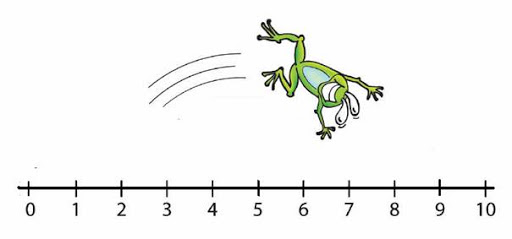 